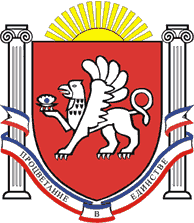 РЕСПУБЛИКА  КРЫМРАЗДОЛЬНЕНСКИЙ  РАЙОНАДМИНИСТРАЦИЯ БОТАНИЧЕСКОГО СЕЛЬСКОГО ПОСЕЛЕНИЯПОСТАНОВЛЕНИЕ11 февраля 2020 года                     с. Ботаническое                                №  26О создании комиссии по обследованию зеленых насаждений на территории муниципального образования Ботаническое сельское поселение Раздольненского района Республики Крым      В целях сохранения, охраны и воспроизводства зеленых насаждений на территории Ботанического сельского поселения,  в соответствии с Федеральными   законами   от 10.01.2002 N 7-ФЗ , от 06.10.2003 № 131-ФЗ "Об общих принципах организации местного самоуправления в Российской Федерации", Руководствуясь Федеральным законом от 27.07.2010 №210-ФЗ «Об организации предоставления государственных и муниципальных услуг», в соответствии с Федеральным законом от 06.10.2003№131-ФЗ «Об общих принципах организации местного самоуправления в Российской Федерации», согласно Поручения Главы Республики Крым от 05.12.2019 № 1/01-32/8429,   руководствуясь Правилами благоустройства и санитарного содержания территории Ботанического сельского поселения, утвержденные решением 18 сессии 1 созыва Ботанического сельского совета № 5 от 17.04.2015, Уставом Ботанического сельского поселения, административным регламентом по предоставлению муниципальной услуги «Предоставление порубочного билета и (или) разрешения на пересадку деревьев и кустарников на территории Ботанического сельского поселения», администрация Ботанического сельского поселенияПОСТАНОВЛЯЕТ:1.Создать комиссию по обследованию зелёных насаждений на территории Ботанического  сельского поселения ( Приложение 1).2. Утвердить Положение о комиссии по обследованию зеленых насаждений (приложение 2).3. Постановление вступает в силу со дня его подписания и подлежит опубликованию (обнародованию) на информационных стендах и  официальном сайте Администрации Ботанического сельского поселения Раздольненского района Республики Крым (http://admbotanika.ru).                                                                            7. Контроль за выполнением настоящего постановления оставляю за собой.Председатель Ботанического сельскогосовета - глава администрацииБотанического сельского поселения				    М.А. ВласевкаяПриложение 1 							к  постановлению администрации							Ботанического сельского поселении							Раздольненского района Республики							Крым от 11.02.2020 № 26СОСТАВКОМИССИИ ПО ОБСЛЕДОВАНИЮ ЗЕЛЕНЫХ НАСАЖДЕНИЙ БОТАНИЧЕСКОГО  СЕЛЬСКОГО ПОСЕЛЕНИЯПредседатель комиссии  - председатель Ботанического сельского совета - глава администрации Ботанического сельского поселенияЗаместитель   председателя Комиссии – заместитель главы администрации Ботанического сельского поселения Члены комиссии:Ведущий специалист по муниципальному имуществу, землеустройству и территориальному планированию администрации Ботанического сельского поселения; Депутат Ботанического сельского совета  (по согласованию);Государственный инспектор отдела экологического надзора Перекопского региона управления экологического надзора Северо-Крымского региона;Представитель Государственного автономного учреждения Республики Крым «Раздольненское лесоохотничье хозяйство» (по согласованию);Представитель ГУП РК «Крымэнерго» (по согласованию);Представитель ГУП РК «Крымгазсети» (по согласованию);Представитель  ОАО «Крымтелеком» (по согласованию);Граждане, должностные и юридические лица, по заявкам которых обследуются зеленые насаждения (по согласованию).Приложение  2							к  постановлению администрации							Ботанического сельского поселении							Раздольненского района Республики							Крым от 11.02.2020 № 26ПОЛОЖЕНИЕо Комиссии по обследованию зеленых насажденийI. Общие положения1.1. Целью создания Комиссии по обследованию зеленых насаждений (далее - Комиссия) является организация охраны и воспроизводства зеленых насаждений на территории Ботанического  сельского поселения (далее – поселения) как необходимого условия создания благоприятной окружающей среды, экологической безопасности и обеспечения прав и законных интересов населения  поселения при распоряжении зелеными насаждениями собственниками земельных участков.1.2. Комиссия является коллегиальным органом.1.3. В своей деятельности Комиссия руководствуется законодательствомРоссийской Федерации, Новгородской области, нормативными правовыми акта ми органа местного самоуправления поселения.1.4. Решения Комиссии являются обязательными для физических и юридических лиц и могут быть обжалованы в установленном законодательством порядке.II. Состав Комиссии2.1. Возглавляет Комиссию – председатель Комиссии в лице главы администрации.Председатель Комиссии:- руководит работой Комиссии и принимает решения, касающиеся деятельности и исполнения полномочий Комиссии; - утверждает акты обследования зеленых насаждений, согласовывает долгосрочные программы и планы проведения озеленения;- согласовывает условия гарантийных обязательств заказчиков строительства социально-значимых и жилых объектов, финансируемых из бюджетов различного уровня.2.2. Заместитель председателя Комиссии осуществляет организационно-методическую деятельность Комиссии:- подготавливает в случае необходимости ситуационные планы земельного участка для составления схем размещения зеленых насаждений;- организует и участвует в разработке методических и нормативных документов, обеспечивающих и регламентирующих деятельность Комиссии;- рассматривает обращения юридических и физических лиц и дает мотивированные ответы по вопросам, относящимся к деятельности Комиссии;-  организует выездное обследование зеленых насаждений, распределяетобязанности членов Комиссии при обследовании зеленых насаждений;- подготавливает решения Комиссии в виде актов обследования зеленых насаждений со схемами размещения зеленых насаждений, организует их согласование и утверждение;- замещает председателя Комиссии во время его отсутствия.2.3. В состав Комиссии входят:2.3.1. Государственный инспектор  отдела экологического надзора Перекопского региона управления экологического надзора Северо-Крымского региона,  который:- оценивает обоснованность заявленного уничтожения зеленых насаждений;- контролирует применение и соблюдение нормативных требований при назначении компенсаций за уничтожение или повреждение зеленых насаждений2.3.2. Ведущий специалист по муниципальному имуществу, землеустройству и территориальному планированию, который- контролирует применение и соблюдение нормативных требований при назначении компенсаций за уничтожение или повреждение зеленых насаждений;- при необходимости рассчитывает в соответствии с действующим порядком размер компенсации за уничтожение или повреждение зеленых насаждений;- устанавливает порядок контроля поступления компенсационных средств;- ведет контроль и учет перечисления компенсационных платежей и/или выполнения компенсационных работ;- проводит сверку поступивших компенсационных платежей;2.3.3. Представитель Государственного автономного учреждения Республики Крым «Раздольненское лесоохотничье хозяйство»:- оценивает обоснованность заявленного уничтожения зеленых насаждений;-фиксирует в виде рабочих (полевых) записей на месте обследования информацию о заявленных зеленых насаждениях, полученную в ходе обследования и предложения в проект решения;- участвует в контроле и приемке выполненных компенсационных работ, организует проверку приживаемости компенсационных зеленых насаждений.2.3.4. Все члены Комиссии:- участвуют в рассмотрении заявок на обследование зеленых насаждений при строительстве и/или реконструкции объектов на территории поселения, и/или зеленых насаждений, находящихся в аварийном состоянии;- выезжают на местность и участвуют в обследовании зеленых насаждений;- визируют или подписывают акт обследования зеленых насаждений;- участвуют в подготовке мотивированных ответов на обращения в Комиссию физических и юридических лиц;- при выполнении своих должностных обязанностей контролируют исполнение принятых комиссией решений по содержанию и сохранению зеленых насаждений.2.4. Состав Комиссии утверждается постановлением  администрации поселения.III. Компетенция и полномочия комиссии3.1. К компетенции Комиссии относятся следующие вопросы:3.1.1. Выездное обследование зеленых насаждений и принятие решения Комиссией;3.1.2. Принятие решений:а) о сохранении существующих зеленых насаждений (деревьев, кустарников, газонов,  цветников и т.д.);б) о пересадке деревьев и кустарников, переносе газонов, цветников и т.д.;в) о сносе зеленых насаждений;г) о необходимости проведения мероприятий по содержанию зеленых насаждений;д) о необходимости сноса зелёных насаждений в случае предупреждения и ликвидации чрезвычайных ситуаций природного и техногенного характера,  ликвидации их последствий, соблюдения противопожарных требований, в том числе на основании предписаний органов контроля и надзора;3.1.3. Оформление решений Комиссии - акта обследования зеленых насаждений по утвержденной форме;3.1.4. Расчет в соответствии с действующими муниципальными нормативными правовыми актами размера компенсации, возмещаемой при уничтожении или повреждении озеленения;3.1.5. Принятие решений по возмещению компенсации, возмещаемой при уничтожении или повреждении зеленых насаждений, в случае возникновения ситуаций, не предусмотренных действующими муниципальными нормативными правовыми актами;3.1.6. В установленных случаях назначение компенсационных работ и определение их объема и срока выполнения;3.1.7. Участие в согласовании мест пересадок зеленых насаждений;3.1.8. Контроль перечисления компенсационных платежей;3.1.9. Обследование зеленых насаждений, составление акта обследования и расчет размера компенсации в случаях обнаружения факта незаконного повреждения и/или уничтожения зеленых насаждений;3.1.10. Принятие решения в случае необходимости вырубки (сноса) зеленых насаждений и/или пересадки зеленых насаждений в целях предотвращения либо ликвидации аварийных и иных чрезвычайных ситуаций, в целях выполнения противопожарных требований;3.1.11. Рассмотрение обращений в Комиссию физических или юридических лиц и подготовка ответов в их адрес.3.1. Комиссия вправе:3.2.1. Контролировать осуществление принятых решений и выполнение заявителями работ, предусмотренных актом обследования зеленых насаждений.3.2.2. Рекомендовать приостанавливать производство работ в установленном порядке до устранения имеющихся нарушений, при обнаружении фактовнарушения организациями, застройщиками и подрядчиками правил охраны зеленых насаждений в зоне производства работ.3.2.3. По фактам незаконного уничтожения и/или повреждения зеленых насаждений на территории поселения  или отказа от компенсации за уничтожение/повреждение зеленых насаждений привлекать нарушителей  к ответственности в соответствии с действующим законодательством.3.2.4. Не рассматривать заявления и/или обращения в случае невозможности идентификации заявителя, его адреса, текса обращения.IV. Порядок работы Комиссии4.1. Комиссия осуществляет свои полномочия в виде выездных обследований зеленых насаждений; рассмотрения проекта решения должностными лицами, входящими в состав Комиссии; заседаний Комиссии, созываемых по решению ее председателя.4.2. В обследовании зеленых насаждений участвуют не менее трех человек – членов Комиссии;4.4. В ходе обследования проверяются заявленные параметры зеленыхнасаждений, соответствие их расположения (на представленных схемах) действительному месту произрастания, оценивается обоснованность запрашиваемого разрешения.4.5. В ходе обследования формируются предложения в проект решенияКомиссии, которые фиксируются в рабочих (полевых) записях.4.6. В случае необходимости проведения дополнительного обследования зеленых насаждений с целью подтверждения их принадлежности к видам, занесенным в Красную книгу Российской федерации и/или в Красную книгу Республики Крым, Комиссия имеет право отложить принятие решения на срок не более 15 дней.4.7. Проект решения Комиссии оформляется актом обследования зеленых насаждений (далее – акт) утвержденной формы.Комиссией в акт могут вноситься дополнительные условия выдаваемого разрешения и рекомендации по выполнению разрешенных работ.4.8. Решение Комиссии считается правомочным, если в его принятии участвует более половины ее постоянных членов.4.9. Решение принимается большинством голосов. При равенстве голосов голос председателя является решающим.4.10. Актом утверждается размер компенсации, подлежащий возмещению за уничтожение или повреждение зеленых насаждений, рассчитанный в соответствии с действующими муниципальными нормативными правовыми актами.В случаях, предупреждения и ликвидации чрезвычайных ситуаций природного и техногенного характера,  ликвидации их последствий, соблюдения противопожарных требований, в том числе на основании предписаний органов контроля и надзора расчет размера компенсации не производится, в акт вносится запись «без компенсации».4.11. Акт аннулируется в следующих случаях:- если в течение шести месяцев с даты утверждения акта, акт не востребован и компенсация за уничтожение и/или повреждение зеленых насаждений не возмещена;- если в течение срока действия акта Комиссией принято новое решение относительно тех же зеленых насаждений.4.12. Получатели разрешений Комиссии обязаны письменно уведомить Комиссию о выполнении работ, предусмотренных выданным Комиссией актом, в десятидневный срок со дня окончания работ. Комиссия не несет ответственности за невыполнение работ, разрешенных актом, а также за бездействие обратившегося за разрешением лица по получению акта.4.13. Срок действия акта - три года с момента его утверждения. В случае невостребования акта, предусматривающего возмещением компенсации за уничтожение/повреждение зеленых насаждений, срок его действия – шесть месяцев с даты утверждения, после которого акт аннулируется автоматически.4.14. Акты учитываются и хранятся в администрации поселенияСрок хранения актов – три года.V. Решение споровСпоры, связанные с работой Комиссии, разрешаются в соответствии с действующим законодательством Российской Федерации.